Aktion „zu Fuß zur Schule“Wir, die AES-Gruppe aus der 8. Klassenstufe, haben uns für die Aktion „zu Fuß zur Schule“ in diesem Jahr mal etwas ganz anderes als in den letzten Jahren überlegt: Für „Elterntaxis“ gab es von uns Hinweiszettel an die Eltern, die darauf aufmerksam machen sollten, die Kinder doch zu Fuß zur Schule zu schicken und nicht mit dem Auto zu fahren. Außerdem waren darauf noch verschiedene Gründe wie der Umweltschutz, die Selbstständigkeit der Kinder, Sicherheit im Straßenverkehr sowie Geld- und Zeitersparnis für die Eltern zu lesen. Wir sprachen die Eltern gezielt an und überreichten unsere „Denkzettel“. Die Reaktionen darauf waren sehr unterschiedlich: Einige Eltern hatten leider für unser Anliegen keine Zeit, manche waren genau unserer Meinung und warnten Ihre Kinder gleich vor, dass sie am nächsten Tag zur Schule laufen müssten, andere wollten es sich in Ruhe überlegen. Wir hoffen, dass unsere Aktion das große Verkehrschaos, dass wir leider jeden Tag vor und nach dem Unterricht direkt vor der Schule erleben müssen, etwas beruhigt und wir alle wieder sicherer an unserem Ziel ankommen. Ein Aufruf an alle Leser: Lassen Sie doch das Auto in Zukunft vermehrt stehen und gehen zu Fuß!Sarah für die AES-Gruppe Klasse 8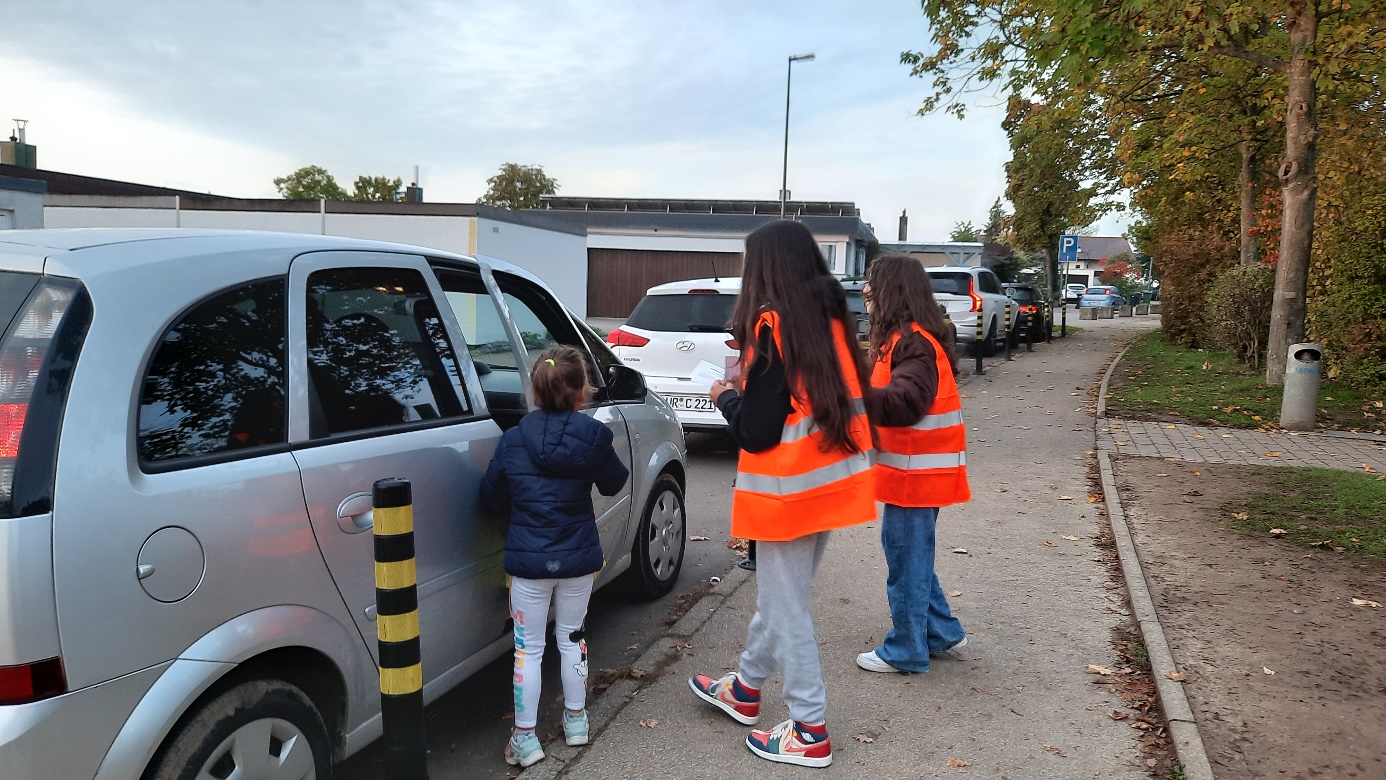 